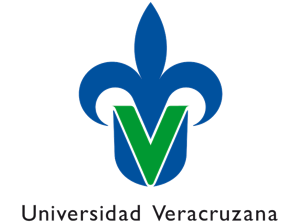 Formato de responsiva – Cambio de programa educativo  _____________, Ver., a ___ de ____de 2023.Dirección General de Administración EscolarUniversidad VeracruzanaPRESENTEEl/la suscrito/a ________________________________, manifiesto lo siguiente:Estoy interesado en realizar el cambio de programa educativo de [Programa educativo de origen], Región a [Programa educativo de destino], [Región]; entendiendo que esto implicará la baja definitiva en el [Programa educativo de origen], [Región], con la matrícula ________________, en caso de ser aceptada mi solicitud de cambio.Agradezco de antemano las consideraciones al presente, esperando ser favorecido/a con mi petición.A t e n t a m e n t e(Nombre completo y firma)______________________________